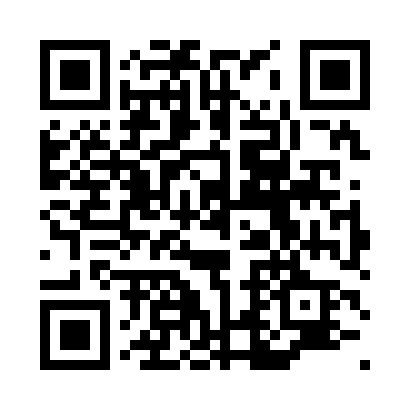 Prayer times for Gavinheira, PortugalMon 1 Apr 2024 - Tue 30 Apr 2024High Latitude Method: Angle Based RulePrayer Calculation Method: Muslim World LeagueAsar Calculation Method: HanafiPrayer times provided by https://www.salahtimes.comDateDayFajrSunriseDhuhrAsrMaghribIsha1Mon5:497:201:406:108:009:262Tue5:477:191:406:118:019:283Wed5:457:171:396:118:029:294Thu5:447:161:396:128:039:305Fri5:427:141:396:128:049:316Sat5:407:131:396:138:059:327Sun5:387:111:386:148:069:348Mon5:367:101:386:148:079:359Tue5:357:081:386:158:089:3610Wed5:337:061:376:168:099:3711Thu5:317:051:376:168:109:3812Fri5:297:041:376:178:119:4013Sat5:277:021:376:178:129:4114Sun5:267:011:366:188:139:4215Mon5:246:591:366:188:149:4416Tue5:226:581:366:198:159:4517Wed5:206:561:366:208:169:4618Thu5:196:551:366:208:179:4719Fri5:176:531:356:218:189:4920Sat5:156:521:356:218:199:5021Sun5:136:511:356:228:209:5122Mon5:126:491:356:228:219:5323Tue5:106:481:356:238:229:5424Wed5:086:471:346:248:239:5525Thu5:066:451:346:248:249:5726Fri5:056:441:346:258:259:5827Sat5:036:431:346:258:269:5928Sun5:016:411:346:268:2710:0129Mon5:006:401:346:268:2810:0230Tue4:586:391:336:278:2910:03